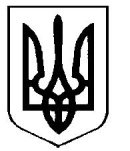 УкраїнаВерховинська селищна рада Верховинського району Івано-Франківської областівосьмого скликання двадцять шоста   сесія РІШЕННЯвід 27.04.2023 року          			                                                  с-ще Верховина№360-26/2023Про представлення до почесного звання «Мати – героїня» Михайлюк Марії БогданівниСЛУХАЛИ:                                                  Заяву гр  Михайлюк Марії Богданівни                                                                            	жит _______________________________                                                                                                                          про представлення до почесного звання                                                                       „Мати – героїня”		Заслухавши та обговоривши  заяву гр. Михайлюк Марії Богданівни про присвоєння почесного звання „Мати-героїня”, яка народила і виховала до 8-ми річного віку 5-ро дітей та керуючись Законом України „Про державні нагороди”,  Положенням про почесні звання України, затвердженого Указом Президента України від 29 червня 2001 року №476/2001, рекомендації депутатської постійної комісії з питань   освіти, культури, туризму, засобів масової інформації, охорони здоров’я та у справах сім’ї, молоді та спорту,  селищна радаВИРІШИЛА:	1. Просити районну державну адміністрацію представити до почесного звання України „Мати-героїня” Михайлюк Марію Богданівну за народження і виховання до 8-ми річного віку 5-ох дітей.2. Контроль за виконанням даного рішення покласти на секретаря селищної ради Петра Антіпова.Селищний голова                                                        Василь МИЦКАНЮКСекретар ради                                                              Петро АНТІПОВ